St. George Preschool - Summer Camp 2022St. George Preschool - Summer Camp 2022St. George Preschool - Summer Camp 2022St. George Preschool - Summer Camp 2022St. George Preschool - Summer Camp 2022St. George Preschool - Summer Camp 2022St. George Preschool - Summer Camp 2022St. George Preschool - Summer Camp 2022St. George Preschool - Summer Camp 2022St. George Preschool - Summer Camp 2022   Child's       Name:      Child's       Name:                      Current Age: ____                    Current Age: ____ PLEASE CHECK ONE BOX PER CHILD*Camp tuition is due by June 27th for the number of weeks selected, payable in cash or check to St. George, or by credit card. Tuition is non-refundable. Additional weeks may be added depending on openings available.PLEASE CHECK ONE BOX PER CHILD*Camp tuition is due by June 27th for the number of weeks selected, payable in cash or check to St. George, or by credit card. Tuition is non-refundable. Additional weeks may be added depending on openings available.PLEASE CHECK ONE BOX PER CHILD*Camp tuition is due by June 27th for the number of weeks selected, payable in cash or check to St. George, or by credit card. Tuition is non-refundable. Additional weeks may be added depending on openings available.PLEASE CHECK ONE BOX PER CHILD*Camp tuition is due by June 27th for the number of weeks selected, payable in cash or check to St. George, or by credit card. Tuition is non-refundable. Additional weeks may be added depending on openings available.PLEASE CHECK ONE BOX PER CHILD*Camp tuition is due by June 27th for the number of weeks selected, payable in cash or check to St. George, or by credit card. Tuition is non-refundable. Additional weeks may be added depending on openings available.PLEASE CHECK ONE BOX PER CHILD*Camp tuition is due by June 27th for the number of weeks selected, payable in cash or check to St. George, or by credit card. Tuition is non-refundable. Additional weeks may be added depending on openings available.PLEASE CHECK ONE BOX PER CHILD*Camp tuition is due by June 27th for the number of weeks selected, payable in cash or check to St. George, or by credit card. Tuition is non-refundable. Additional weeks may be added depending on openings available.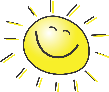 June 27 – July 29 (5 weeks)*Closed July, 4*June 27 – July 29 (5 weeks)*Closed July, 4*June 27 – July 29 (5 weeks)*Closed July, 4*June 27 – July 29 (5 weeks)*Closed July, 4*June 27 – July 29 (5 weeks)*Closed July, 4*June 27 – July 29 (5 weeks)*Closed July, 4*June 27 – July 29 (5 weeks)*Closed July, 4*June 27 – July 29 (5 weeks)*Closed July, 4*FULL DAY (9:00 - 3:00)  FULL DAY (9:00 - 3:00)  FULL DAY (9:00 - 3:00)  FULL DAY (9:00 - 3:00)  FULL DAY (9:00 - 3:00)  5 days   $250/wk X _____wks4 days$220/wk X _____wks Circle choices    M     Tu    W    Th    F Circle choices    M     Tu    W    Th    F Circle choices    M     Tu    W    Th    F Circle choices    M     Tu    W    Th    F3 days$180/wk X______wks Circle choices    M     Tu    W    Th    F Circle choices    M     Tu    W    Th    F Circle choices    M     Tu    W    Th    F Circle choices    M     Tu    W    Th    F2 days$140/wk X _____wks Circle choices    M     Tu    W    Th    F Circle choices    M     Tu    W    Th    F Circle choices    M     Tu    W    Th    F Circle choices    M     Tu    W    Th    F½ DAY A.M.  (9:00-12:00) ½ DAY A.M.  (9:00-12:00) ½ DAY A.M.  (9:00-12:00) ½ DAY A.M.  (9:00-12:00) ½ DAY A.M.  (9:00-12:00) 5 days $175/wk X _____wks4 days$150/wk X _____wks Circle choices    M     Tu    W    Th    F Circle choices    M     Tu    W    Th    F Circle choices    M     Tu    W    Th    F Circle choices    M     Tu    W    Th    F3 days$125/wk X _____ wks Circle choices    M     Tu    W    Th    F Circle choices    M     Tu    W    Th    F Circle choices    M     Tu    W    Th    F Circle choices    M     Tu    W    Th    F2 days$110/wk X _____ wks Circle choices    M     Tu    W    Th    F Circle choices    M     Tu    W    Th    F Circle choices    M     Tu    W    Th    F Circle choices    M     Tu    W    Th    F**The Saint George Preschool License places limits on enrollment numbers. Therefore, the school retains the right to stop accepting applications when this limit is attained.**The Saint George Preschool License places limits on enrollment numbers. Therefore, the school retains the right to stop accepting applications when this limit is attained.**The Saint George Preschool License places limits on enrollment numbers. Therefore, the school retains the right to stop accepting applications when this limit is attained.**The Saint George Preschool License places limits on enrollment numbers. Therefore, the school retains the right to stop accepting applications when this limit is attained.**The Saint George Preschool License places limits on enrollment numbers. Therefore, the school retains the right to stop accepting applications when this limit is attained.**The Saint George Preschool License places limits on enrollment numbers. Therefore, the school retains the right to stop accepting applications when this limit is attained.**The Saint George Preschool License places limits on enrollment numbers. Therefore, the school retains the right to stop accepting applications when this limit is attained.**The Saint George Preschool License places limits on enrollment numbers. Therefore, the school retains the right to stop accepting applications when this limit is attained.**The Saint George Preschool License places limits on enrollment numbers. Therefore, the school retains the right to stop accepting applications when this limit is attained.**The Saint George Preschool License places limits on enrollment numbers. Therefore, the school retains the right to stop accepting applications when this limit is attained.**The Saint George Preschool License places limits on enrollment numbers. Therefore, the school retains the right to stop accepting applications when this limit is attained.**The Saint George Preschool License places limits on enrollment numbers. Therefore, the school retains the right to stop accepting applications when this limit is attained.